A. MAKLUMAT PEMOHONNama Pemohon 	: ……………………………………………………………………………….No. Telefon		: ………………………… Tarikh Penggunaan	: ……………………….Jabatan (Jika staf)		: ………………………………….. No. Staf / No. Matrik	: ……………….Tujuan Penggunaan: …………………………………………………………………………….......Alamat Pemohon		: ………………………………………………………………………………..		  ………………………………………………………………………………..B. PENGESAHAN DAN TANDATANGANSaya dengan ini mengesahkan dan bersetuju :Jika di dapati butiran seperti di atas adalah tidak benar maka pihak kolej berhak membatalkan permohonan tersebut.Saya bersetuju dengan kadar sewaan dan peraturan yang telah ditetapkanSekiranya saya melanggar mana-mana peraturan yang dinyatakan, pihak kolej berhak mengenakan ganti rugi kepada saya mengikut jenis kerosakan dan nilai harga semasa kerosakan tersebut.Akan membuat bayaran selewatnya 60 hari sebelum majlis.…………………………..					……………………..Tandatangan pemohon				 		TarikhC. PEMBAYARAN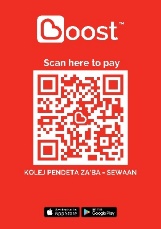 Pembayaran hendaklah dibuat secara online menggunakan payment gateway http//:paygate.upm.edu.my  atau secara aplikasi Boost.    Tarikh akhir bayaran                                                 Diluluskan / Tidak diluluskan……………………………….…                                        ……………………………..Cara Bayaran : ……………..                                           Tandatangan & copTarikh : ……………………                                              Tarikh : …………….No. Resit /Rujukan :…………                                             Jumlah : RM………………….			 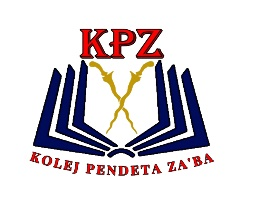 KOLEJ PENDETA ZA’BA, UNIVERSITI PUTRA MALAYSIABORANG PERMOHONAN PENGGUNAAN DEWAN KOLEJ PENDETA ZA’BAKEGUNAAN PEJABAT SAHAJA